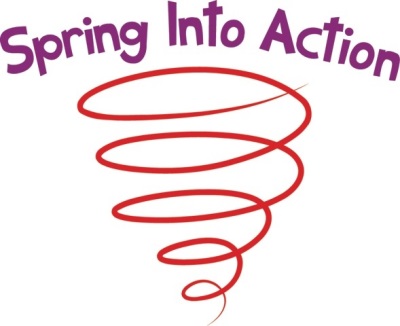 https://www.starwoodmeeting.com/Book/SPRINGINTOACTIONClick the link above to make your reservations TODAY!!! (or copy and paste into your web browser)  OR you can give them a call at 757-622-6664Be sure to mention that you are with the BPRO, POSSESS, VASWP ConferenceRegistration costs:  Full Registration = $1001 day Registration= $65April 29-May 1 2015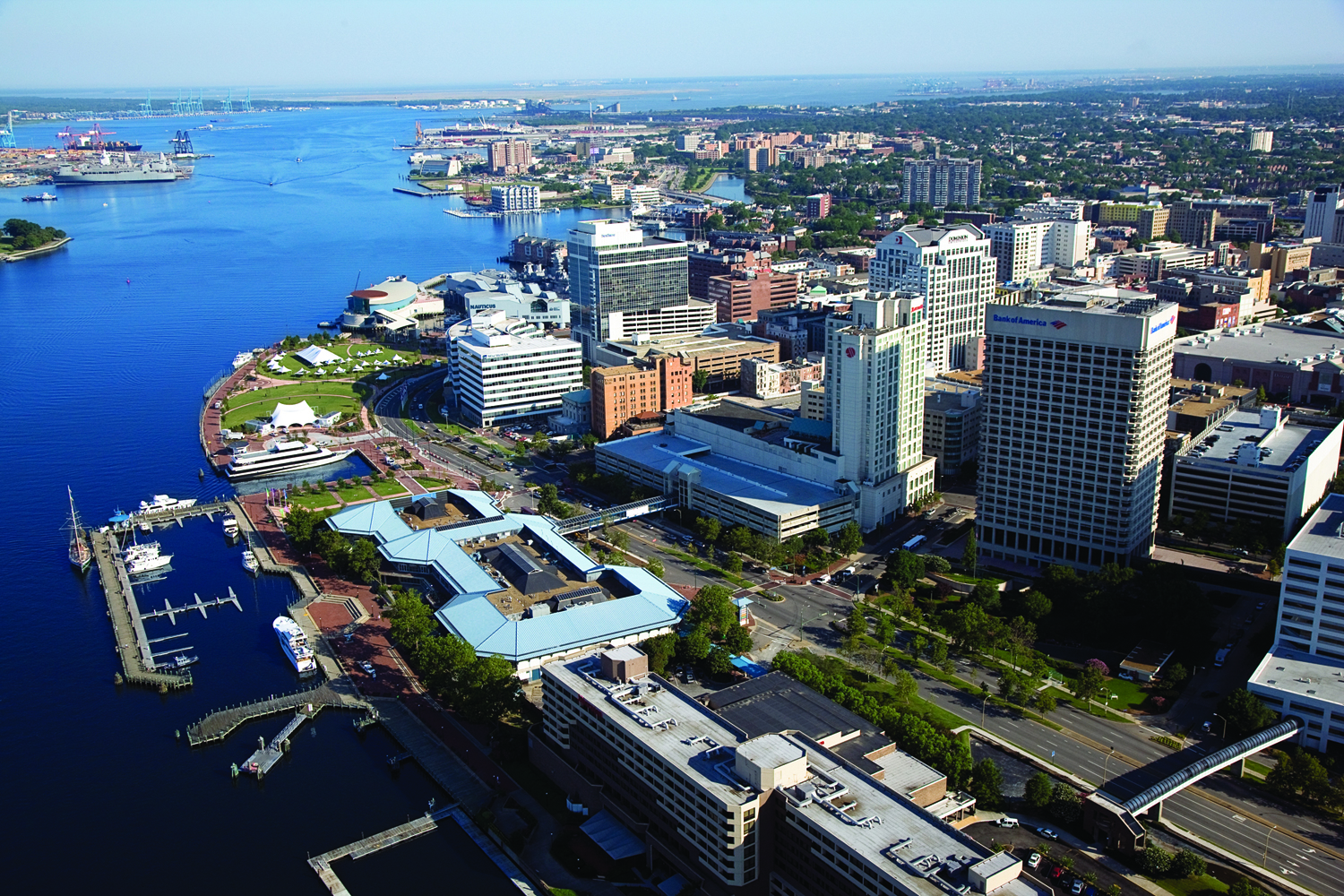 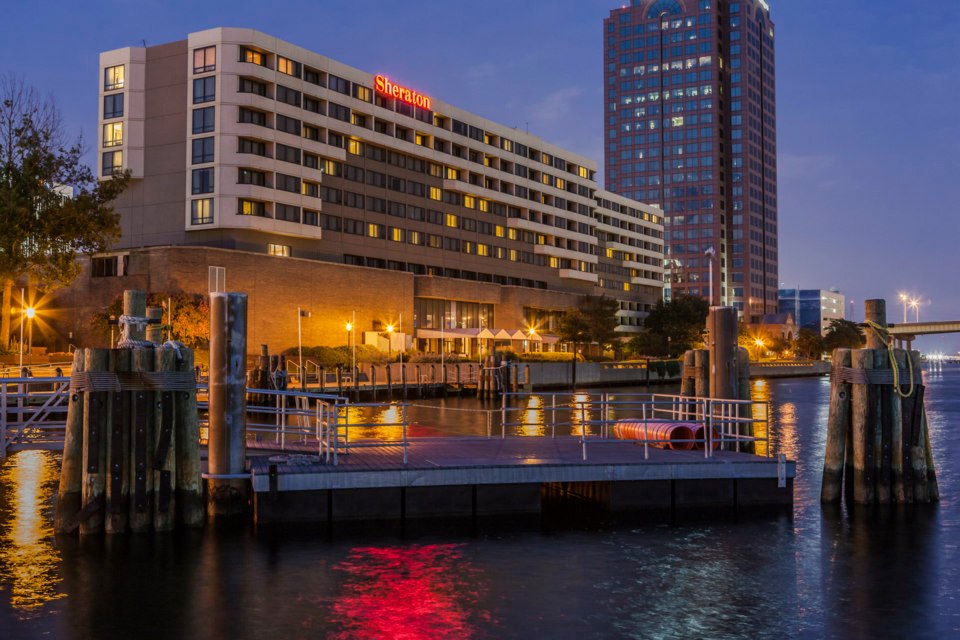 